Aufgabe 2: Melanies FragenBeantworte Melanies Fragen. Schreibe deine Antworten in die leeren Sprechblasen. 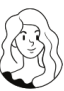 Wenn du fertig bist: Speichere die Datei und lade sie wieder hoch!